03 мая – 20 июня – апробация системы ИНТЕГРАЛОбучение учителей иностранного языка г.Якутска по теме «Эффективное использование интерактивного оборудования  при обучении иностранным языкам» через систему «ИНТЕГРАЛ» направлено на повышение квалификации учителей в области применения современных технологий обученияhttp://yakutsk.eduintegral.ru/скрин-шот процесса обучения в системе ИНТЕГРАЛ он-лайн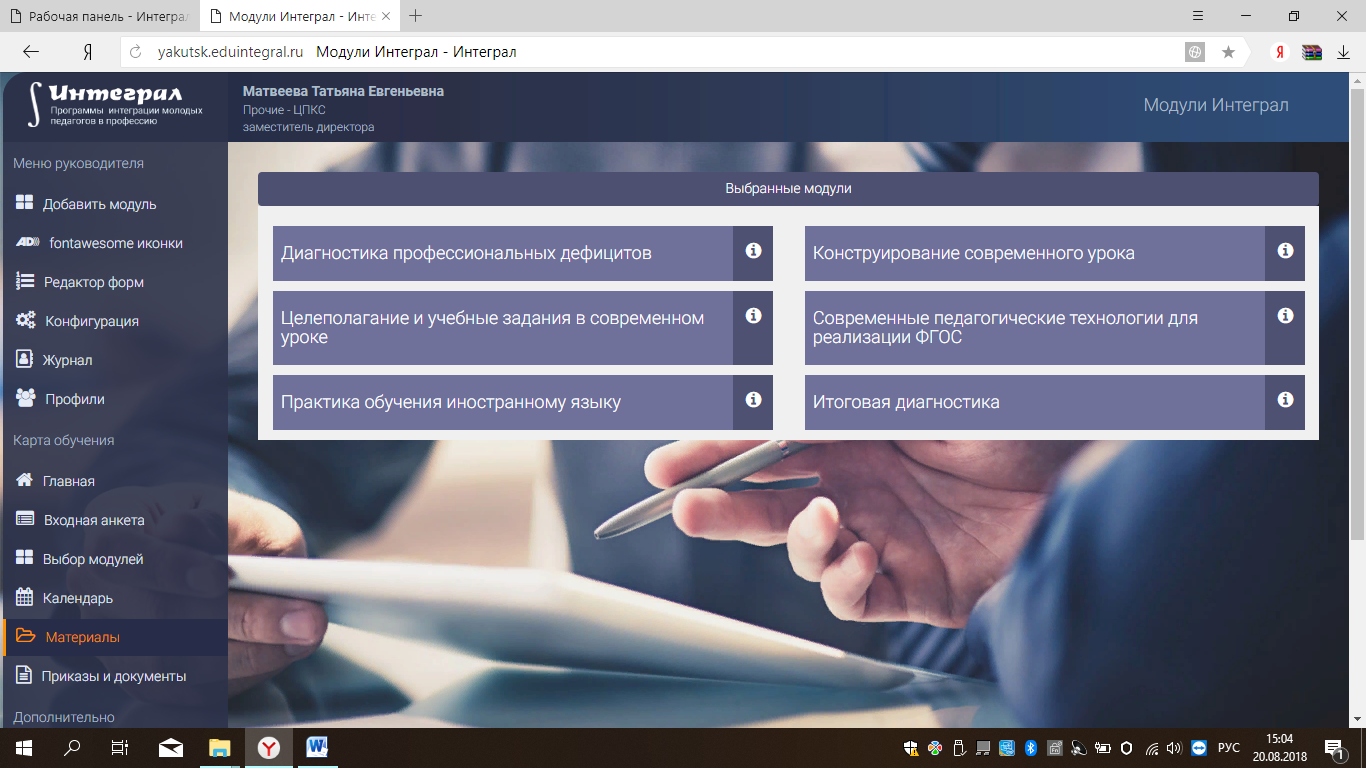 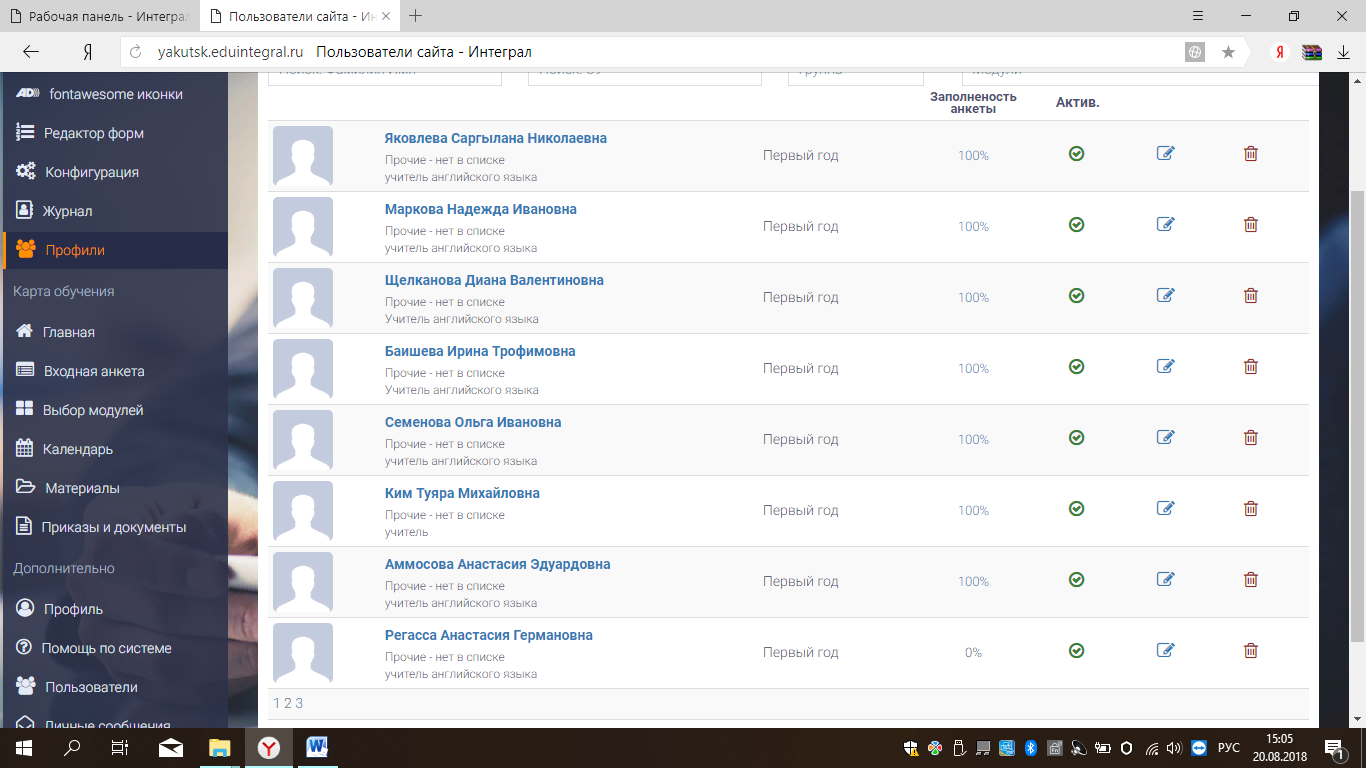 